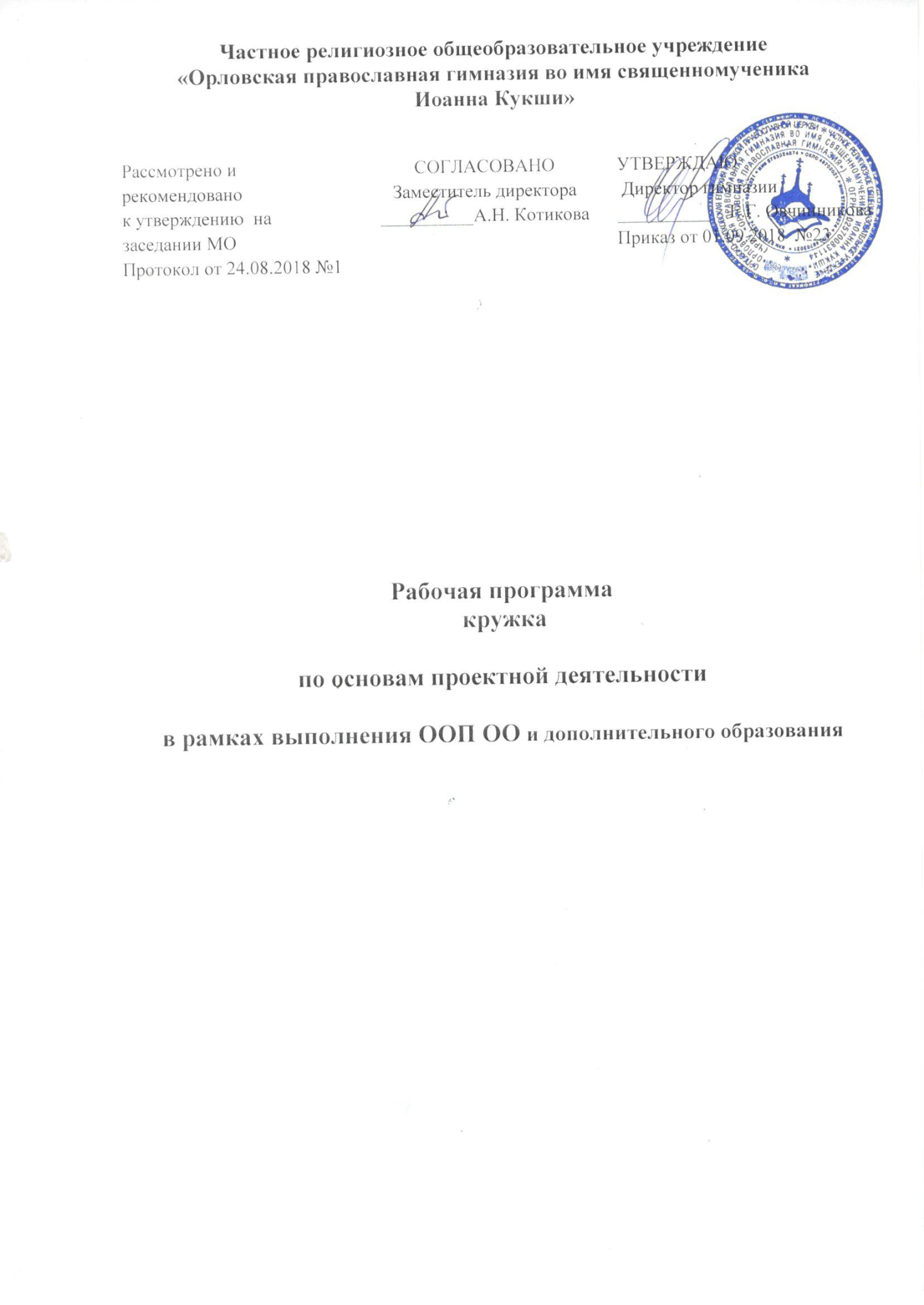 Рабочая программа кружка по основам проектной деятельностив рамках выполнения ООП ОО и дополнительного образованияПроектная деятельность – деятельность, связанная с решением учащимися творческой, исследовательской задачи с заранее неизвестным решением и предполагающая наличие основных этапов, характерных для исследования в научной сфере: постановка проблемы, изучение теории, посвященной данной проблематике, подбор методик исследования и практическое овладение ими, сбор собственного материала, его анализ и обобщение, научный комментарий, собственные выводы.Актуальность программы обусловлена ее методологической значимостью. Знания и умения, необходимые для организации проектной деятельности, в будущем станут основой для организации научно-исследовательской деятельности. Организация массовой работы гимназистов над проектами позволит существенно дополнить усилия учителей по формированию универсальных учебных действий на уроках по базовым дисциплинам. Работа над проектами позволяет:обрести ученикам ощущение успешности, научиться применять полученные знания,организовывать сотрудничество со сверстниками, учителями, родителями.Цели и задачиЦель: развитие у школьников творческого мышления и приобретение опыта проектной деятельностиЗадачи:систематизировать представление обучающихся о проектной и исследовательской деятельности;формировать основы практических умений организации научно-исследовательской работы;развивать умение формулировать цель, задачи, гипотезу, выделять объект и предмет исследования;совершенствовать умение поиска информации из разных источников;формировать культуру публичного выступления;оказывать методическую поддержку учащимся при проведении исследовательских работ и подготовке выступлений на научно-практических конференциях.стимулировать познавательную деятельность школьников, потребность в исследовании;готовить к практическому использованию знаний;воспитывать инициативу, ответственность;расширять стили и способы взаимодействия с окружающими людьми.Результаты освоения:Предметные:Ученик сможет:овладеть научными методами решения различных теоретических и практических задач, умениями формулировать гипотезы, конструировать, проводить эксперименты, оценивать и анализировать полученные результаты, сопоставлять их с объективными реалиями жизни;характеризовать виды различных исследовательских работ:определять структуру научно-исследовательской работы;выбирать методы научного исследования;работать с различными источниками информации;обосновывать актуальность выбранной темы;составлять индивидуальный рабочий план, библиографический список, тезисы и т.д.;выступать с докладом и вести дискуссию по теме своей работы.использовать элементы причинно-следственного анализа при работе с литературой и библиографией по теме исследовательской деятельности;описывать реальные связи и зависимости в ходе проведения исследования;сопоставлять различные точки зрения и аргументировано высказывать свое суждение по теме исследования;высказывать суждение о значении и актуальности своего исследования.подготовиться к практическому использованию знаний о живой природе, потребности в исследовании и охране окружающего мира:расширить знания.Личностные:активное включение в общение и взаимодействие со сверстниками на принципах уважения и доброжелательности, взаимопомощи и сопереживания;осмысление мотивов своих действий при выполнении заданий с жизненными ситуациями;проявление дисциплинированности, трудолюбия и упорства в достижении поставленных целей, развитие критического и творческого мышления;развитие познавательных навыков, умений самостоятельно конструировать свои знания;формирование умения ориентироваться в информационном пространстве;заинтересованность в личном успехе;оказание бескорыстной помощи своим сверстникам, умение находить общий язык и общие интересы с сверстниками.воспитание инициативы, ответственности;расширение стилей и способов взаимодействия с окружающими людьми;привитие любви к родному краю.Метапредметные:умение учитывать выделенные учителем ориентиры действия в новом материале в сотрудничестве с учителем;планирование своих действий в соответствии с поставленной целью и условиями ее реализации, в том числе во внутреннем плане;осуществление итогового и пошагового контроля по результату;освоение навыков решения творческих задач и навыках поиска, анализа и интерпретации информации;овладение умениями работать с информацией, использовать современные источники информации;овладение различными видами публичных выступлений (высказывания, монолог, дискуссия);осуществление анализа объектов с выделением существенных и несущественных признаков;формулирование собственного мнения и позиции.Содержание курса34 часа в год, 1 час в неделюТема 1. Что такое проект (2 ч)Что такое проект. Типы проектов по доминирующей деятельности, по предметно-содержательной области. Тема 2. Информационные ресурсы (3 ч)Виды информационных ресурсов. Методы изучения теоретических источников. Характеристика и требования к научному наблюдению. Тема 3. Проектная деятельность (23 ч)Выбор темы. Постановка проблемы и обоснование  актуальности выбранной темы. Определение объекта исследования. Определение предмета исследования. Гипотеза, ведущая идея (или идеи), замысел исследования. Постановка цели исследования. Постановка конкретных задач исследования, база исследования. Выбор и обоснование методов (методики) проведения исследования (при необходимости - конструирование методик). Обоснование основных этапов исследования. Описание процесса исследования. Обсуждение результатов исследования, выбор и обоснование критериев оценки результатов. Формулирование выводов и  прогнозирование.Тема 4. Подготовка и защита проекта (7 ч)Представление итоговой работы, выполненной под руководством педагога. Календарно - тематическое планирование   (1 час в неделю, всего 34 часа)ЛитератураБайбородова Л. В. Проектная деятельность школьников в разновозростных группах: пособие для учителей общеоб. Организ. / Л. В. Байбородова, Л. Н. Серебренников. – М.: Просвещение, 2013. – 175 с.Государственная научная педагогическая библиотека им. К.Д. Ушинского http://www.gnpbu.ruИнтернет-портал «Исследовательская деятельность школьников» http://www.researcher.ruРоссийская государственная библиотека http://www.rsl.ruЦентр развития исследовательской деятельности учащихся http://www.redu.ruПланируемые результаты:Учащиеся научатся:1. свободного выражать мысли и чувства в процессе речевого общения;2. мотивированности и направленности на активное и созидательное участие в будущем в общественной и государственной жизни;3. заинтересованности не только в личном успехе, но и в развитии различных сторон жизни общества;4. следовать этическим нормам и правилам ведения диалога;5. знанию отдельных приемов и техник преодоления конфликтов;6. эмоционально-ценностному отношению к окружающей среде,необходимости ее сохранения и рационального использования.7. планировать и выполнять учебный проект, используя оборудование, модели, методы и приёмы, адекватные исследуемой проблеме;8. выявлять и формулировать проблему;9. планировать этапы выполнения работ;10. выбирать средства реализации замысла,11. работать с разными источниками информации;12. обрабатывать информацию;13. структурировать материал;14. контролировать ход и результаты выполнения проекта;15. представлять результаты выполненного проекта16. выдвигать гипотезу11. находить доказательства17. формулировать вытекающие из исследования выводы;18. ясно, логично и точно излагать свою точку зрения, использовать языковые средства, адекватные обсуждаемой проблеме;19. осуществлять адекватную оценку своей деятельности и деятельности других участников;20. самостоятельно организовывать собственную деятельность, оценивать ее, определять сферу своих интересов.Учащиеся получат возможность научиться:1. совершенствованию духовно-нравственных качеств личности;2. самостоятельно задумывать, планировать и выполнять проект;3. использовать догадку, озарение, интуицию;4. целенаправленно и осознанно развивать свои коммуникативные способности, осваивать новые языковые средства;5. формированию качеств мышления, необходимых для адаптации всовременном информационном обществе;6. способности к самостоятельному приобретению новых знаний и практических умений, умения управлять своей познавательной деятельностью;7. осознавать свою ответственность за достоверность полученных знаний, за качество выполненного проектаПриложениеТребования к оформлению работ1. Обоснование темы – автор раскрывает, что конкретно ему неясно и какиеконкретно свойства объекта или явления нуждаются в прояснении.2. Постановка цели и задач – автор формулирует генеральное направлениеисследований (цель) и поэтапные шаги, которые нужно предпринять, чтобы этуцель достичь (задачи). Цель – одна, все остальные важные положения нужноперевести в ранг задач.3. Гипотеза – предположение, которое доказывается или опровергается в ходеисследований. Гипотеза не должна быть тривиальной.4. Методика – «инструмент» получения автором собственных данных. Методикадолжна быть определена конкретно, и автор должен уметь объяснять ее.Необходимо помнить, что у признанных научных методик есть авторы, ссылкина источники, из которых были получены сведения о методах исследования,обязательны при изложении полученных результатов.5. Собственные данные – главный этап работы. Эту часть автор должен четковыделять и представлять как собственную. Данные должны быть полученыпутем самостоятельного применения автором методики. Педагогический смыслполучения собственных данных – развитие навыка применять теоретическиесведения на практике, освоение практических навыков и опыта работы сконкретным материалом, развитие способности говорить от «первого» лица приработе с первоисточниками.6. Анализ, выводы – автор с помощью руководителя обобщает полученные данные,анализирует их, сравнивая, как между собой, так и с взятыми из литературы,формулирует конечное лаконичное резюме своей работы, фиксирует новыезнания, которые удалось получить.№ТемаВиды деятельности учащихсяЧасыЧасыСроки прохожденияСроки прохожденияТема 1. Что такое проект (2 ч)Тема 1. Что такое проект (2 ч)Тема 1. Что такое проект (2 ч)1Что такое проект? Знакомство с проектной и исследовательской деятельностью1107.0907.092Типы проектовОзнакомление с многообразием проектов: исследовательские, творческие, игровые, информационные, прикладные; монопроекты, межпредметные и др.  Предварительный выбор типа проекта.1114.0914.09Тема 2. Информационные ресурсы (3 ч)Тема 2. Информационные ресурсы (3 ч)Тема 2. Информационные ресурсы (3 ч)3Виды информационных ресурсов.Знакомство с видами информационных ресурсов1121.0921.094Методы изучения теоретических источниковВыбор методов изучения теоретических источников1128.0928.095Характеристика и требования к научному наблюдениюЗнакомятся с требованиями к научному наблюдению1105.1005.10Тема 3. Проектная деятельность (23 ч)Тема 3. Проектная деятельность (23 ч)Тема 3. Проектная деятельность (23 ч)6Тема исследования и ее практическая и научная актуальность.Выбор темы исследования.1112.1012.107Проблема научного исследованияПостановка проблемы исследования1119.1019.108Объект и предмет научного исследованияОпределение объекта и предмета исследования1126.1026.109Гипотеза как предположениеГипотеза, ведущая идея (или идеи), замысел исследования1102.1102.1110Цель как представление о результате. Правила постановки целей и задач исследования.Постановка цели и конкретных задач исследования1109.1109.1111Методы исследованияВыбор и обоснование методов (методики) проведения исследования (при необходимости - конструирование методик)1116.1116.1112Ознакомление с различными источниками информации и правилами работы с ними.Виды информационных ресурсов и способы работы с ними.1123.1123.1113Печатные ресурсы. Библиотечные каталоги. Правила составления библиографии.Работа с каталогами в библиотеке. Составление списка библиографии.1130.1130.1114Техника работы с печатными ресурсами.Составление конспектов, выписок и т.д.1107.1207.1215Интернет - ресурсыПодбор интернет - ресурсов по теме исследования.1114.1214.1216Тезисный планСоставление тезисного плана.1121.1221.1217Формирование  творческих группРаспределение обязанностей между членами группы.1128.1228.1218Этапы организации исследовательской деятельности, методика работы над проектом, структура реферата.Ознакомление со структурой реферата, с правилами его написания и оформления1111.0111.0119-20Работа над  введениемОбоснование актуальности темы, составление представления о степени разработанности темы; формулировка проблемы исследования. Постановка целей и задач исследования. Описание методов исследования.2218.0125.0118.0125.0121-23Работа над основной частью проекта3301.0208.0215.0201.0208.0215.0224-25Работа над заключениемФормулирование результатов исследования.2222.0201.0322.0201.0326-28Оформление результатов исследовательской работы в программе Microsoft PowerPoint.Создание презентации3315.0322.0305.0415.0322.0305.04Тема 4. Защита проекта (7 ч)Тема 4. Защита проекта (7 ч)Тема 4. Защита проекта (7 ч)29Структура докладаПодготовка к выступлению по теме исследования.1112.0412.0430-31Составление доклада по теме исследования.Подготовка к выступлению по теме исследования.2219.0426.0419.0426.0432-33Защита проектаПредставление доклада и его обсуждение2203.0510.0503.0510.0534-35РефлексияОсуществляется рефлексия процесса, себя в нем с учетом оценки других.2217.0524.0517.0524.05